Big 3 Warm Up 4/18Word of the Day:fugitive • \ˈfyü-jə-tiv\ • noun and adjectivenoun: someone who is sought by law officers; someone trying to elude justice
noun: someone who flees from an uncongenial situation
adjective: lasting for a markedly brief timeThe word fugitive has appeared in 220 New York Times articles in the past year, including on March 30 in “EgyptAir Hijacking Suspect Says He Acted Out of Desperation” Please write a sentence using the word of the day.  Underline the word of the day in your sentence.World History/Government Trivia:According to the U.S. Constitution, if none of the candidates for President gains a majority of the electoral votes, how would the choice of President be made?Picture Response: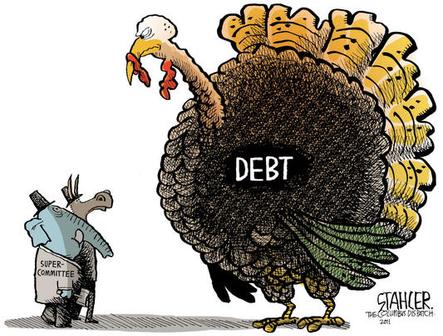 DECIDED BY HOUSE OF REPRESENTATIVES